Harmon’s Hero’s Journey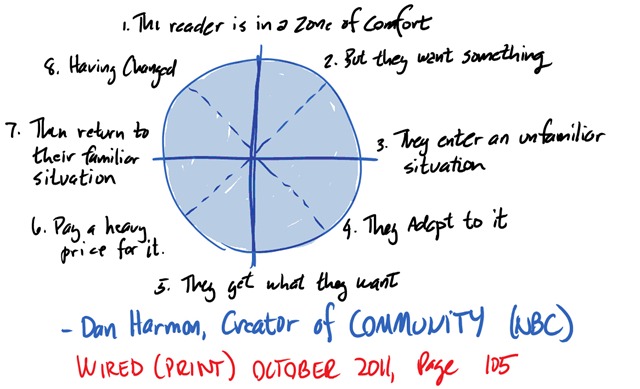 